How long, approximately, is the coastline of Britain?10,000 milesWhen is the best time to visit rockpools?At low tide if possible, when you will see the mostWhat is meant by the intertidal zone?The area exposed between high and low tidesWhat are the various Zones on the shore called?  Can you remember the order they come?Splash Zone Upper shore Middle shore  Lower shoreWhat is a herbivore?  Can you give an example of a herbivore you’d find on a rocky shore?A herbivore is an animal that feeds on plants.  Examples include: limpets, barnacles, zooplankton, periwinkles, top shells, mussels.What is a carnivore?  Can you give an example of a carnivore you’d find on a rocky shore?A carnivore is an animal that eats other animals.  They might also be called predators.  Examples include dog whelk, starfish, crabs, butterfish, scorpion fishA scaddy man’s head, or Sea Urchin is an omnivore.  What does that mean?An animal that feeds on both plants and animals.Explain how a dog whelk attacks its preyIt can produce shell-dissolving acid that makes a hole in the shell or it can  use its rough, belt-like tongue to bore a hole.State two rules of the Seashore Conservation CodeTreat animals and plants with care; don’t pull attached seaweeds off the rocks; handle animals with care and return them where they were found; don’t attempt to move limpets or anenomes; replace stones that are moved.Give three examples of pollution that threatens seas and seashores.Oil spills, Sewage and litter, toxic chemicals and radioactive wasteFree images from Clipart-library.comRead the Conservation Education newsletter and then see if you can answer some of these questions. 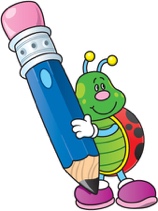 